В соответствии с Положением Всероссийского конкурса юных чтецов «Живая классика» в 2023 году, утверждённого приказом Министерства образования и науки Забайкальского края от 19 декабря 2022 года № 1073 «О проведении регионального этапа Всероссийского конкурса юных чтецов «Живая классика» в Забайкальском крае в 2022-2023 учебном году», Положением об администрации муниципального района «Улётовский район» Забайкальского края, утвержденным решением Совета муниципального района «Улётовский район» от 21.04.2017 № 380, администрация муниципального района «Улётовский район» Забайкальского края  п о с т а н о в л я е т:1. Провести районный этап Всероссийского конкурса юных чтецов «Живая классика» 17 марта  2023 года.2. Утвердить Положение районного этапа Всероссийского конкурса юных чтецов «Живая классика» в 2023 году согласно приложению к настоящему постановлению.3. Ведущему специалисту отдела образования и социальной политики администрации муниципального района «Улётовский район» (Капустина В.А.) организовать проведение Всероссийского конкурса юных чтецов «Живая классика» в 2023 году.4. Настоящее постановление официально опубликовать (обнародовать) на официальном сайте муниципального района «Улётовский район» в информационно-телекоммуникационной сети «Интернет» в разделе «Документы» - «Правовые акты администрации» и в разделе «Деятельность» - «Образование»  - «Дополнительное образование» - https://uletov.75.ru/.5. Признать утратившим силу постановление администрации муниципального района «Улётовский район» Забайкальского края от 24.02.2022 № 55/н «О проведении районного этапа Всероссийского конкурса чтецов «Живая классика» в 2022 году.6. Контроль за исполнением настоящего постановления возложить на заместителя главы муниципального района «Улётовский район» (C.В.Саранина).Глава муниципального района«Улётовский район» 							А. И. СинкевичПриложениек постановлению администрациимуниципального района«Улётовский район»от «10» марта 2023 года № 124 /нПоложениео районном этапе Всероссийского конкурса юных чтецов «Живая классика» в 2023 годуОсновные положения1.1. Районный этап Всероссийского конкурса юных чтецов «Живая классика» в 2023 году (далее Конкурс) – соревновательное мероприятие по чтению вслух отрывков из прозаических произведений российских и зарубежных писателей проводится 17 марта 2023 года в 10.00 часов в муниципальном учреждении культуры «Межпоселенческая центральная районная библиотека» муниципального района «Улётовский район» Забайкальского края, расположенного по адресу: с.Улёты, улица Кооперативная, 16.В рамках Конкурса участникам предлагается прочитать на русском языке отрывок из выбранного ими прозаического произведения, которое не входит в школьную программу по литературе.Перечень произведений из школьной программы представлен на сайте www.youngreaders.ru. а также в группе конкурса: https://vk.com/young_readers.1.2. Цель Конкурса: повышение интереса к чтению у детей и подростков. Для реализации этой цели Конкурс решает следующие задачи: • развивающие, в том числе формирование привычки к чтению, развитие эмоционального интеллекта, читательского вкуса, навыков выразительного чтения на основе глубокого осмысления текста; • образовательные, в том числе расширение читательского кругозора детей через знакомство с произведениями русской литературы XVIII-XXI вв., с современной русской детской и подростковой литературой, с зарубежной и региональной литературой; • социальные, в том числе поиск и поддержка талантливых детей, создание социального лифта для читающих детей, формирование сообщества читающих детей;• инфраструктурные, в том числе знакомство школьников с возможностями современных библиотек, создание сетевой среды, пропагандирующей чтение как ценность;• методические, в том числе обмен опытом и методиками работы в сфере литературы и чтения для школ, библиотек, досуговых и культурных центров.1.3. Участие в Конкурсе является бесплатным. Взимание организационных и прочих взносов с участников недопустимо.Конкурс организуется и проводится под общим руководством администрации муниципального района «Улётовский район» Забайкальского края.1.4. Непосредственное проведение Конкурса возлагается на жюри Конкурса, в состав которого входят специалисты отдела образования и социальной политики администрации муниципального района «Улётовский район» Забайкальского края, работники районного Дома культуры, учителя школ муниципального района «Улётовский район» Забайкальского края, работники районной библиотеки, представители общественности, представленного в приложении 2 к настоящему Положению. Участие в Конкурсе2.1. На районном этапе Конкурсе принимают участие победители школьного этапа Конкурса.2.2. Победителями школьного этапа Конкурса могут стать учащиеся одной или разных возрастных групп.Организация конкурса3.1. Обязательным условием участия в конкурсе является регистрации участника на официальном сайте конкурса: www.youngreaders.ru. Участник конкурса может зарегистрироваться только от одного учреждения (школа/учреждение дополнительного образования).3.2. Конкурсанты, не прошедшие регистрацию и авторизацию на сайте (то есть не получившие логин и пароль и не подтвердившие свой e-mail), к участию в Конкурсе не допускаются.3.3. Регистрацию на сайте должны пройти как участники, так и ответственный за его проведения в каждом из туров – в классе, школе/учреждении дополнительного образования, районе и регионе.Содержание конкурсной процедуры4.1. В ходе конкурсных испытаний участники декламируют отрывки из своих любимых прозаических произведений любых российских или зарубежных авторов XVIII -XXI века.4.2. Каждый участник Конкурса выступает самостоятельно и не может прибегать во время выступления к помощи других лиц. 4.3. Продолжительность выступления каждого участника — 4 минуты. Превышение регламента не допускается. 4.4. Во время выступления могут быть использованы музыкальное сопровождение, декорации, костюмы, электронные презентации. Однако их использование не является преимуществом и не дает дополнительных баллов. 4.5. Выступления участников конкурса оцениваются исходя из критериев, представленных в приложении 1 к настоящему Положению.Награждение участников и победителей5.1. Победителями районного тура Конкурса считаются три участника, набравшие наибольшее количество баллов. Они награждаются дипломом «Победитель районного тура Всероссийского конкурса юных чтецов «Живая классика» (диплом будет размещен на сайте www.youngreaders.ru в личных кабинетах участников) и призами от спонсоров. Победители районного этапа становятся участниками регионального этапа КонкурсаПриложение 1к Положению о районном этапе Всероссийского конкурса юных чтецов «Живая классика» в 2023 годуПроцедура оценивания. Критерии оценки выступлений участников конкурса1. Выступление участников оценивается по следующим критериям:1.1. Выбор текста произведения:Органичность исполняемого произведения чтецу, соответствие возрасту чтеца, выбор отрывка, качества текста произведения оценивается от 0 до 5 баллов.Текст произведения должен быть издан в профессиональном издательстве тиражом не менее 2000 экз.Максимальное количество баллов по критерию «Выбор текста произведения» - 5 баллов.1.2. Способность оказывать эстетическое, интеллектуальное и эмоциональное воздействие на слушателей:1.2.1. Чтецу удалось рассказать историю так, чтобы слушатель (член жюри) понял её. Оценивается от 0 до 5 баллов.1.2.2. Чтецу удалось эмоционально вовлечь слушателя (члена жюри): заставить задуматься, смеяться, сопереживать. Оценивается от 0 до 5 баллов.Максимальное количество баллов по данному критерию – 10 баллов.1.3. Грамотная речь:Правильная расстановка ударений и грамотное произношение слов (за исключением случаев, когда речевые ошибки являются особенностью речи героя произведения),  оценивается от 0 до 5 баллов.Максимальное количество баллов по данному критерию – 5 баллов.1.4. Дикция, расстановка логических ударений, пауз:Выразительность дикции, четкое произнесение звуков в соответствии с фонетическими нормами языка оценивается от 0 до 5 баллов.Максимальное количество баллов по данному критерию – 5 баллов.2. Максимальное количество баллов по всем критериям оценки – 25 баллов.Оценки участников жюри вносит в оценочный лист согласно приложению3 к настоящему Положению.3. Форма голосования жюри – закрытая. Жюри принимает решение на основе выставленных баллов.4. В случае превышение участником временного регламента (4 минуты) члены жюри имеют право прервать выступление. Недопустима дисквалификация и снижение баллов за превышение временного регламента. 5. В случае, если максимальное количество баллов набрали более 3-х участников, проводится дополнительное голосование каждым членом жюри. В случае спорной ситуации решение принимается Председателем жюри. 6. При отказе (либо иных обстоятельствах) победителя районного этапа Конкурса принимать участие в региональном этапе Конкурса, на региональный этап Конкурса приглашается участник, следующий по списку за вошедшими в тройку победителями, набравшие максимальное количество баллов. Отказ победителя оформляется в письменном виде. 7. Апелляции по поводу нарушений проведения районного этапа Конкурса принимаются в срок не позднее чем 5 календарных дней с момента проведения этапа. Апелляции принимаются по электронной почте.8. Оценочные листы хранятся до 01.07.2023. Оценочные листы должны быть предъявлены Оргкомитету по требованию.Приложение 2к Положению о районном этапе Всероссийского конкурса юных чтецов «Живая классика» в 2023 годуСОСТАВОрганизационного комитета районного этапа Всероссийского конкурса юных чтецов «Живая классика» в 2023 году Председатель организационного комитета: Жукова Галина Георгиевна - режиссер народного театра имени Н.Н.Буракова; Члены организационного комитета:Бакшеева Альбина Олеговна - методист администрации муниципального района «Улётовский район»;Капустина Валентина Андреевна - ведущий специалист отдела образования администрации муниципального района «Улётовский район»;Жданова Татьяна Александровна – заместитель директора по воспитательной работе, учитель русского языка и литературы МБОУ Улётовская СОШ (по согласованию);Мурзина Екатерина Владимировна – заведующая отделом обслуживания районной библиотеки (по согласованию).Приложение 3к Положению о районном этапе Всероссийского конкурса юных чтецов «Живая классика» в 2023 годуОЦЕНОЧНЫЙ ЛИСТ ______________________________________(ФИО члена жюри)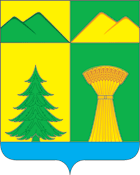 АДМИНИСТРАЦИЯ МУНИЦИПАЛЬНОГО РАЙОНА«УЛЁТОВСКИЙ РАЙОН»ЗАБАЙКАЛЬСКОГО КРАЯПОСТАНОВЛЕНИЕАДМИНИСТРАЦИЯ МУНИЦИПАЛЬНОГО РАЙОНА«УЛЁТОВСКИЙ РАЙОН»ЗАБАЙКАЛЬСКОГО КРАЯПОСТАНОВЛЕНИЕАДМИНИСТРАЦИЯ МУНИЦИПАЛЬНОГО РАЙОНА«УЛЁТОВСКИЙ РАЙОН»ЗАБАЙКАЛЬСКОГО КРАЯПОСТАНОВЛЕНИЕАДМИНИСТРАЦИЯ МУНИЦИПАЛЬНОГО РАЙОНА«УЛЁТОВСКИЙ РАЙОН»ЗАБАЙКАЛЬСКОГО КРАЯПОСТАНОВЛЕНИЕ«10» марта  2023 года«10» марта  2023 года№ 124 /нс.УлётыО проведении районного этапа Всероссийского конкурса юных чтецов «Живая классика» в 2023 годус.УлётыО проведении районного этапа Всероссийского конкурса юных чтецов «Живая классика» в 2023 годус.УлётыО проведении районного этапа Всероссийского конкурса юных чтецов «Живая классика» в 2023 годус.УлётыО проведении районного этапа Всероссийского конкурса юных чтецов «Живая классика» в 2023 году№Фамилия, Имя чтеца, автор, название произведенияКритерии оценкиКритерии оценкиКритерии оценкиКритерии оценкиКритерии оценкиВсего баллов№Фамилия, Имя чтеца, автор, название произведенияВыбор текста произведения (органичность исполняемого произведения чтецу, соответствие возрасту чтеца, выбор отрывка, качество текста произведения)Текст произведения должен быть издан в профессиональном издательстве тиражом не менее 2000 экз.Оценивается от 0 до 5 балловСпособность оказывать эстетическое, интеллектуальное и эмоциональное воздействие на слушателейСпособность оказывать эстетическое, интеллектуальное и эмоциональное воздействие на слушателейГрамотная речьДикция, расстановка логических ударений, паузВсего баллов№Фамилия, Имя чтеца, автор, название произведенияВыбор текста произведения (органичность исполняемого произведения чтецу, соответствие возрасту чтеца, выбор отрывка, качество текста произведения)Текст произведения должен быть издан в профессиональном издательстве тиражом не менее 2000 экз.Оценивается от 0 до 5 балловЧтецу удалось рассказать историю так, чтобы слушатель (член жюри) понял её.Оценивается от 0 до 5 балловЧтецу удалось эмоционально вовлечь слушателя (члена жюри): заставить задуматься, смеяться, сопереживать. Оценивается от 0 до 5 балловПравильная расстановка ударений и грамотное произношение слов (за исключением случаев, когда речевые ошибки являются особенностью речи героя произведения), оценивается от 0 до 5 балловВыразительность дикции, четкое произношение звуков в соответствии с фонетическими нормами языка оценивается от 0 до 5 балловВсего баллов12345